The 4th “Silk Road & Young Dreams” Application Form “第四届丝路青年梦想汇”报名表欲报名沙画比赛请拨打以下电话与组委会联系：杨先生15845620006(微信同)To apply for sand painting contest, please contact Mr.Yang 15845620006(Wechat)欲报名雕塑比赛请拨打以下电话与组委会联系：010-65018951To apply for sculpture contest, please contact Organizing Committee: 010-65018951Contact us联系我们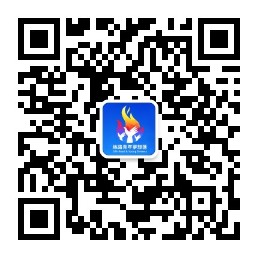 Please scan the above QR code to follow our Wechat Public platform To check the latest information about the event扫描上方二维码关注“丝路青年梦想汇”公众号查看最新比赛资讯E-mail： silkroadyouth@163.comBiliBili：https://space.bilibili.com/504673578Facebook：https://www.facebook.com/SilkRoadYoungDreams/Tel.：8610-65018951  Fax： 8610-65018951Address：1705#, Van Palace West Tower, No.1 Jinghuananjie, Beijing 100020, CHINA地址：中国北京市朝阳区景华南街1号旺座中心西塔1705Name 姓名Gender性别Date of birth出生日期Nationality国籍Residence 现居住地Occupation职业Organization/Company/Institute组织/公司/机构Department/Industry/Area of Expertise/Major部门/行业/专业领域(Please describe 请详述)Passport No.(foreigners only)护照号（外国人填写）ID No.(Chinese only)身份证号（中国人填写）Copy of Passport证件有效复印件Contact Information 联系方式电话Phone Number：邮箱E-mail：微信Wechat：Participant in previous events是否为往届活动参赛者是Yes                 否NoI worked/am working for poverty alleviation是否曾经/现在为扶贫工作者是Yes                 否NoSpeech Competition 演讲比赛Speech Competition 演讲比赛Topic演讲题目Language演讲语言中文         EnglishOutline演讲大纲(No more than 200 words)（不超过200字）Music Competition 音乐比赛Music Competition 音乐比赛Performance Form参赛形式Singing唱歌       Instrument乐器Name of Music Piece作品名称Original music or adaptation是否为原创/改编的作品原创作品 It’s original改编作品,改编自 It’s adapted from不是 NoIntroduction作品简介(No more than 200 words)（不超过200字）Video/Recording Link作品链接Photography Competition 摄影比赛Photography Competition 摄影比赛Single photo单图       Group photos组图Theme主题The Poverty Alleviation & Green Development Road in My Eyes我眼中的“减贫发展之路”My Story of Winter Olympic Games我的冰雪奇缘I was/am an athlete我曾经或现为运动员Yes 是               No 否Name of Work作品名称Introduction作品简介 (20-50 words)(20-50 字)Photographs作品(Please attach your photographs here or attached them to the application e-mail to silkroadphoto@163.com.)（摄影作品也可作为报名邮件附件发送）Start-up Competition 创业比赛Start-up Competition 创业比赛Participate by参赛形式Individual个人         Team 团队I/We choose to design我/我们团队选择设计     Silk Road Youth Redesign Chinese Poverty Alleviation Plan丝路青年重写中国扶贫方案Start-up Project Plan丝路扶贫创业项目计划书